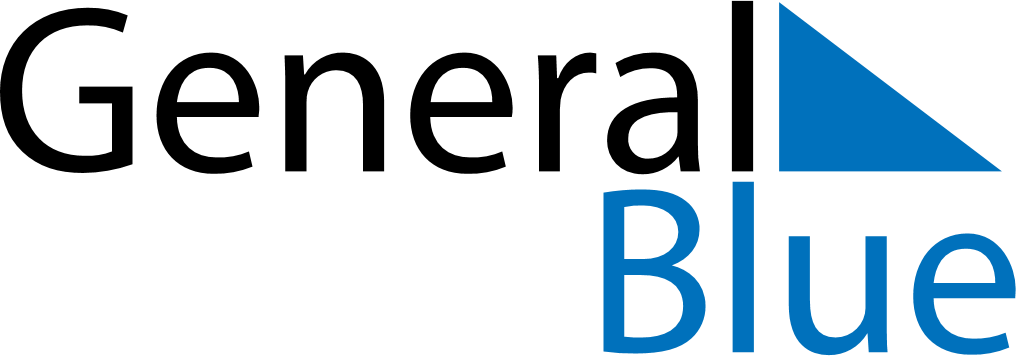 April 2028April 2028April 2028BoliviaBoliviaSUNMONTUEWEDTHUFRISAT123456789101112131415Children’s DayMaundy ThursdayGood Friday161718192021222324252627282930